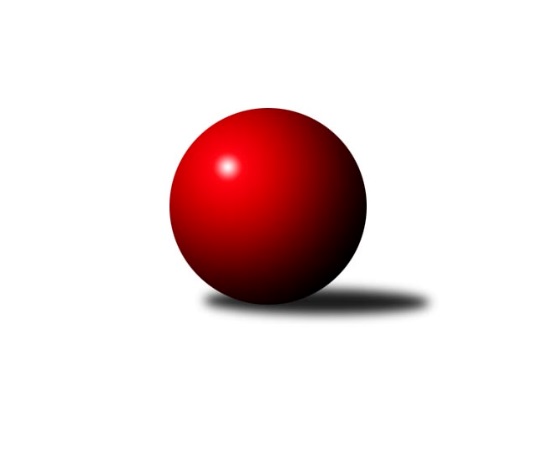 Č.4Ročník 2019/2020	22.5.2024 3. KLM D 2019/2020Statistika 4. kolaTabulka družstev:		družstvo	záp	výh	rem	proh	skore	sety	průměr	body	plné	dorážka	chyby	1.	SK Podlužan Prušánky	4	3	0	1	23.0 : 9.0 	(56.0 : 40.0)	3275	6	2209	1066	28.5	2.	TJ Lokomotiva Valtice 	4	3	0	1	19.0 : 13.0 	(47.0 : 49.0)	3192	6	2155	1037	30.3	3.	TJ Centropen Dačice C	4	3	0	1	18.0 : 14.0 	(51.0 : 45.0)	3253	6	2172	1081	31	4.	TJ Lokomotiva České Budějovice	4	2	1	1	18.0 : 14.0 	(49.5 : 46.5)	3223	5	2173	1051	33.8	5.	TJ Start Jihlava	3	2	0	1	13.0 : 11.0 	(36.0 : 36.0)	3216	4	2167	1049	34	6.	TJ Centropen Dačice B	4	2	0	2	18.0 : 14.0 	(50.5 : 45.5)	3219	4	2195	1024	33.8	7.	KK Slavoj Žirovnice	4	2	0	2	15.0 : 17.0 	(49.0 : 47.0)	3211	4	2168	1043	31.8	8.	TJ Sokol Šanov	4	1	1	2	15.0 : 17.0 	(49.5 : 46.5)	3194	3	2180	1013	32.8	9.	TJ Sokol Mistřín	4	1	1	2	14.0 : 18.0 	(44.0 : 52.0)	3201	3	2152	1049	28.3	10.	TJ Sokol Husovice C	3	1	0	2	7.0 : 17.0 	(33.0 : 39.0)	3195	2	2190	1005	44	11.	TJ Sokol Slavonice	4	1	0	3	14.0 : 18.0 	(40.5 : 55.5)	3028	2	2075	953	38	12.	TJ Sokol Machová	4	0	1	3	10.0 : 22.0 	(46.0 : 50.0)	3176	1	2178	998	46.8Tabulka doma:		družstvo	záp	výh	rem	proh	skore	sety	průměr	body	maximum	minimum	1.	SK Podlužan Prušánky	2	2	0	0	13.0 : 3.0 	(31.0 : 17.0)	3385	4	3452	3317	2.	TJ Lokomotiva České Budějovice	2	2	0	0	12.0 : 4.0 	(31.5 : 16.5)	3197	4	3201	3192	3.	TJ Lokomotiva Valtice 	2	2	0	0	12.0 : 4.0 	(24.0 : 24.0)	3293	4	3313	3272	4.	KK Slavoj Žirovnice	2	2	0	0	11.0 : 5.0 	(31.0 : 17.0)	3292	4	3346	3237	5.	TJ Centropen Dačice B	3	2	0	1	15.0 : 9.0 	(38.5 : 33.5)	3248	4	3319	3189	6.	TJ Sokol Šanov	2	1	1	0	10.0 : 6.0 	(31.5 : 16.5)	3237	3	3284	3189	7.	TJ Centropen Dačice C	1	1	0	0	6.0 : 2.0 	(15.0 : 9.0)	3331	2	3331	3331	8.	TJ Start Jihlava	2	1	0	1	8.0 : 8.0 	(25.0 : 23.0)	3177	2	3188	3165	9.	TJ Sokol Husovice C	2	1	0	1	5.0 : 11.0 	(21.0 : 27.0)	3227	2	3309	3144	10.	TJ Sokol Slavonice	3	1	0	2	12.0 : 12.0 	(33.0 : 39.0)	3089	2	3141	3050	11.	TJ Sokol Machová	1	0	1	0	4.0 : 4.0 	(14.0 : 10.0)	3250	1	3250	3250	12.	TJ Sokol Mistřín	1	0	0	1	3.0 : 5.0 	(9.5 : 14.5)	3238	0	3238	3238Tabulka venku:		družstvo	záp	výh	rem	proh	skore	sety	průměr	body	maximum	minimum	1.	TJ Centropen Dačice C	3	2	0	1	12.0 : 12.0 	(36.0 : 36.0)	3226	4	3333	3115	2.	TJ Sokol Mistřín	3	1	1	1	11.0 : 13.0 	(34.5 : 37.5)	3188	3	3254	3151	3.	TJ Start Jihlava	1	1	0	0	5.0 : 3.0 	(11.0 : 13.0)	3255	2	3255	3255	4.	SK Podlužan Prušánky	2	1	0	1	10.0 : 6.0 	(25.0 : 23.0)	3221	2	3333	3108	5.	TJ Lokomotiva Valtice 	2	1	0	1	7.0 : 9.0 	(23.0 : 25.0)	3209	2	3344	3074	6.	TJ Lokomotiva České Budějovice	2	0	1	1	6.0 : 10.0 	(18.0 : 30.0)	3237	1	3272	3201	7.	TJ Centropen Dačice B	1	0	0	1	3.0 : 5.0 	(12.0 : 12.0)	3189	0	3189	3189	8.	TJ Sokol Husovice C	1	0	0	1	2.0 : 6.0 	(12.0 : 12.0)	3163	0	3163	3163	9.	TJ Sokol Slavonice	1	0	0	1	2.0 : 6.0 	(7.5 : 16.5)	2967	0	2967	2967	10.	TJ Sokol Šanov	2	0	0	2	5.0 : 11.0 	(18.0 : 30.0)	3172	0	3299	3045	11.	KK Slavoj Žirovnice	2	0	0	2	4.0 : 12.0 	(18.0 : 30.0)	3171	0	3238	3103	12.	TJ Sokol Machová	3	0	0	3	6.0 : 18.0 	(32.0 : 40.0)	3151	0	3207	3093Tabulka podzimní části:		družstvo	záp	výh	rem	proh	skore	sety	průměr	body	doma	venku	1.	SK Podlužan Prušánky	4	3	0	1	23.0 : 9.0 	(56.0 : 40.0)	3275	6 	2 	0 	0 	1 	0 	1	2.	TJ Lokomotiva Valtice 	4	3	0	1	19.0 : 13.0 	(47.0 : 49.0)	3192	6 	2 	0 	0 	1 	0 	1	3.	TJ Centropen Dačice C	4	3	0	1	18.0 : 14.0 	(51.0 : 45.0)	3253	6 	1 	0 	0 	2 	0 	1	4.	TJ Lokomotiva České Budějovice	4	2	1	1	18.0 : 14.0 	(49.5 : 46.5)	3223	5 	2 	0 	0 	0 	1 	1	5.	TJ Start Jihlava	3	2	0	1	13.0 : 11.0 	(36.0 : 36.0)	3216	4 	1 	0 	1 	1 	0 	0	6.	TJ Centropen Dačice B	4	2	0	2	18.0 : 14.0 	(50.5 : 45.5)	3219	4 	2 	0 	1 	0 	0 	1	7.	KK Slavoj Žirovnice	4	2	0	2	15.0 : 17.0 	(49.0 : 47.0)	3211	4 	2 	0 	0 	0 	0 	2	8.	TJ Sokol Šanov	4	1	1	2	15.0 : 17.0 	(49.5 : 46.5)	3194	3 	1 	1 	0 	0 	0 	2	9.	TJ Sokol Mistřín	4	1	1	2	14.0 : 18.0 	(44.0 : 52.0)	3201	3 	0 	0 	1 	1 	1 	1	10.	TJ Sokol Husovice C	3	1	0	2	7.0 : 17.0 	(33.0 : 39.0)	3195	2 	1 	0 	1 	0 	0 	1	11.	TJ Sokol Slavonice	4	1	0	3	14.0 : 18.0 	(40.5 : 55.5)	3028	2 	1 	0 	2 	0 	0 	1	12.	TJ Sokol Machová	4	0	1	3	10.0 : 22.0 	(46.0 : 50.0)	3176	1 	0 	1 	0 	0 	0 	3Tabulka jarní části:		družstvo	záp	výh	rem	proh	skore	sety	průměr	body	doma	venku	1.	TJ Start Jihlava	0	0	0	0	0.0 : 0.0 	(0.0 : 0.0)	0	0 	0 	0 	0 	0 	0 	0 	2.	TJ Sokol Slavonice	0	0	0	0	0.0 : 0.0 	(0.0 : 0.0)	0	0 	0 	0 	0 	0 	0 	0 	3.	TJ Sokol Machová	0	0	0	0	0.0 : 0.0 	(0.0 : 0.0)	0	0 	0 	0 	0 	0 	0 	0 	4.	TJ Centropen Dačice C	0	0	0	0	0.0 : 0.0 	(0.0 : 0.0)	0	0 	0 	0 	0 	0 	0 	0 	5.	TJ Lokomotiva Valtice 	0	0	0	0	0.0 : 0.0 	(0.0 : 0.0)	0	0 	0 	0 	0 	0 	0 	0 	6.	TJ Sokol Šanov	0	0	0	0	0.0 : 0.0 	(0.0 : 0.0)	0	0 	0 	0 	0 	0 	0 	0 	7.	TJ Centropen Dačice B	0	0	0	0	0.0 : 0.0 	(0.0 : 0.0)	0	0 	0 	0 	0 	0 	0 	0 	8.	TJ Sokol Husovice C	0	0	0	0	0.0 : 0.0 	(0.0 : 0.0)	0	0 	0 	0 	0 	0 	0 	0 	9.	TJ Sokol Mistřín	0	0	0	0	0.0 : 0.0 	(0.0 : 0.0)	0	0 	0 	0 	0 	0 	0 	0 	10.	SK Podlužan Prušánky	0	0	0	0	0.0 : 0.0 	(0.0 : 0.0)	0	0 	0 	0 	0 	0 	0 	0 	11.	KK Slavoj Žirovnice	0	0	0	0	0.0 : 0.0 	(0.0 : 0.0)	0	0 	0 	0 	0 	0 	0 	0 	12.	TJ Lokomotiva České Budějovice	0	0	0	0	0.0 : 0.0 	(0.0 : 0.0)	0	0 	0 	0 	0 	0 	0 	0 Zisk bodů pro družstvo:		jméno hráče	družstvo	body	zápasy	v %	dílčí body	sety	v %	1.	Petr Mika 	TJ Sokol Šanov  	4	/	4	(100%)	12	/	16	(75%)	2.	Jiří Matoušek 	TJ Sokol Slavonice 	4	/	4	(100%)	11.5	/	16	(72%)	3.	Martin Tesařík 	SK Podlužan Prušánky  	4	/	4	(100%)	9	/	16	(56%)	4.	Jiří Malínek 	TJ Centropen Dačice B 	3	/	3	(100%)	9.5	/	12	(79%)	5.	Martin Votava 	TJ Start Jihlava  	3	/	3	(100%)	9	/	12	(75%)	6.	Michal Waszniovski 	TJ Centropen Dačice C 	3	/	3	(100%)	8	/	12	(67%)	7.	Vojtěch Novák 	SK Podlužan Prušánky  	3	/	4	(75%)	11.5	/	16	(72%)	8.	Patrik Solař 	KK Slavoj Žirovnice  	3	/	4	(75%)	11.5	/	16	(72%)	9.	Martin Voltr 	TJ Lokomotiva České Budějovice  	3	/	4	(75%)	11	/	16	(69%)	10.	Libor Kočovský 	KK Slavoj Žirovnice  	3	/	4	(75%)	11	/	16	(69%)	11.	Jiří Konvalinka 	TJ Sokol Šanov  	3	/	4	(75%)	11	/	16	(69%)	12.	Vlastimil Brázdil 	TJ Sokol Machová  	3	/	4	(75%)	10	/	16	(63%)	13.	Zbyněk Bábíček 	TJ Sokol Mistřín  	3	/	4	(75%)	9.5	/	16	(59%)	14.	Milan Volf 	TJ Sokol Šanov  	3	/	4	(75%)	9	/	16	(56%)	15.	Petr Pesau 	TJ Lokomotiva Valtice   	3	/	4	(75%)	9	/	16	(56%)	16.	Zdeněk Zálešák 	SK Podlužan Prušánky  	3	/	4	(75%)	9	/	16	(56%)	17.	Tomáš Červenka 	TJ Sokol Šanov  	3	/	4	(75%)	9	/	16	(56%)	18.	Zdeněk Kamiš 	TJ Lokomotiva České Budějovice  	3	/	4	(75%)	9	/	16	(56%)	19.	Tomáš Bártů 	TJ Centropen Dačice B 	3	/	4	(75%)	8	/	16	(50%)	20.	Roman Mlynarik 	TJ Lokomotiva Valtice   	3	/	4	(75%)	8	/	16	(50%)	21.	Zdeněk Pospíchal 	TJ Centropen Dačice C 	2	/	2	(100%)	6	/	8	(75%)	22.	Jiří Vlach 	TJ Start Jihlava  	2	/	2	(100%)	6	/	8	(75%)	23.	Pavel Černý 	TJ Lokomotiva České Budějovice  	2	/	3	(67%)	8	/	12	(67%)	24.	Roman Doležal 	TJ Start Jihlava  	2	/	3	(67%)	8	/	12	(67%)	25.	Miroslav Vojtěch 	TJ Lokomotiva Valtice   	2	/	3	(67%)	8	/	12	(67%)	26.	Dušan Rodek 	TJ Centropen Dačice C 	2	/	3	(67%)	8	/	12	(67%)	27.	Robert Herůfek 	TJ Lokomotiva Valtice   	2	/	3	(67%)	7	/	12	(58%)	28.	Martin Fiala 	TJ Sokol Mistřín  	2	/	3	(67%)	6	/	12	(50%)	29.	Jakub Kožich 	KK Slavoj Žirovnice  	2	/	3	(67%)	6	/	12	(50%)	30.	Jiří Svoboda 	TJ Sokol Slavonice 	2	/	3	(67%)	5.5	/	12	(46%)	31.	Milan Kabelka 	TJ Centropen Dačice B 	2	/	4	(50%)	9	/	16	(56%)	32.	Dominik Fojtík 	SK Podlužan Prušánky  	2	/	4	(50%)	9	/	16	(56%)	33.	Pavel Jurásek 	TJ Sokol Machová  	2	/	4	(50%)	8.5	/	16	(53%)	34.	Tomáš Polánský 	TJ Lokomotiva České Budějovice  	2	/	4	(50%)	8.5	/	16	(53%)	35.	Karel Fabeš 	TJ Centropen Dačice C 	2	/	4	(50%)	8.5	/	16	(53%)	36.	Tomáš Pospíchal 	TJ Centropen Dačice B 	2	/	4	(50%)	7.5	/	16	(47%)	37.	Jakub Cizler 	TJ Sokol Mistřín  	2	/	4	(50%)	7.5	/	16	(47%)	38.	Roman Hrančík 	TJ Sokol Machová  	2	/	4	(50%)	7	/	16	(44%)	39.	Stanislav Zálešák 	SK Podlužan Prušánky  	2	/	4	(50%)	7	/	16	(44%)	40.	Miroslav Bartoška 	TJ Sokol Slavonice 	2	/	4	(50%)	5	/	16	(31%)	41.	Dalibor Dvorník 	TJ Sokol Husovice C 	1	/	1	(100%)	4	/	4	(100%)	42.	Petr Vojtíšek 	TJ Centropen Dačice C 	1	/	1	(100%)	4	/	4	(100%)	43.	Lukáš Hlavinka 	SK Podlužan Prušánky  	1	/	1	(100%)	3	/	4	(75%)	44.	Petr Semorád 	TJ Centropen Dačice B 	1	/	1	(100%)	3	/	4	(75%)	45.	Jan Sýkora 	TJ Lokomotiva České Budějovice  	1	/	1	(100%)	3	/	4	(75%)	46.	Jiří Poláček 	TJ Start Jihlava  	1	/	1	(100%)	3	/	4	(75%)	47.	Karel Kunc 	TJ Centropen Dačice B 	1	/	1	(100%)	3	/	4	(75%)	48.	Miroslav Čekal 	KK Slavoj Žirovnice  	1	/	1	(100%)	2.5	/	4	(63%)	49.	Robert Pacal 	TJ Sokol Husovice C 	1	/	1	(100%)	2	/	4	(50%)	50.	Stanislav Esterka 	SK Podlužan Prušánky  	1	/	2	(50%)	5.5	/	8	(69%)	51.	Martin Gabrhel 	TJ Sokol Husovice C 	1	/	2	(50%)	5	/	8	(63%)	52.	Radim Máca 	TJ Sokol Husovice C 	1	/	2	(50%)	4	/	8	(50%)	53.	Vítězslav Stuchlík 	TJ Centropen Dačice C 	1	/	2	(50%)	4	/	8	(50%)	54.	Jan Herzán 	TJ Lokomotiva Valtice   	1	/	2	(50%)	4	/	8	(50%)	55.	Lukáš Prkna 	TJ Centropen Dačice B 	1	/	2	(50%)	4	/	8	(50%)	56.	Radim Meluzín 	TJ Sokol Husovice C 	1	/	2	(50%)	3	/	8	(38%)	57.	Bohuslav Husek 	TJ Sokol Machová  	1	/	3	(33%)	6	/	12	(50%)	58.	Zdeněk Musil 	TJ Lokomotiva Valtice   	1	/	3	(33%)	6	/	12	(50%)	59.	Zbyněk Cízler 	TJ Sokol Mistřín  	1	/	3	(33%)	6	/	12	(50%)	60.	Petr Votava 	TJ Start Jihlava  	1	/	3	(33%)	5	/	12	(42%)	61.	Jaroslav Polášek 	TJ Sokol Mistřín  	1	/	3	(33%)	4.5	/	12	(38%)	62.	Jiří Ondrák ml.	TJ Sokol Slavonice 	1	/	3	(33%)	4	/	12	(33%)	63.	Zdeněk Holub 	TJ Sokol Slavonice 	1	/	3	(33%)	4	/	12	(33%)	64.	František Herůfek ml. ml.	TJ Lokomotiva Valtice   	1	/	3	(33%)	3	/	12	(25%)	65.	Michal Laga 	TJ Sokol Machová  	1	/	4	(25%)	8	/	16	(50%)	66.	Pavel Ryšavý 	KK Slavoj Žirovnice  	1	/	4	(25%)	8	/	16	(50%)	67.	František Kožich 	KK Slavoj Žirovnice  	1	/	4	(25%)	7	/	16	(44%)	68.	Pavel Blažek 	TJ Sokol Slavonice 	1	/	4	(25%)	7	/	16	(44%)	69.	Luděk Svozil 	TJ Sokol Mistřín  	1	/	4	(25%)	6	/	16	(38%)	70.	Milan Dovrtěl 	TJ Sokol Machová  	1	/	4	(25%)	5.5	/	16	(34%)	71.	Jiří Reban 	TJ Lokomotiva České Budějovice  	1	/	4	(25%)	4.5	/	16	(28%)	72.	Marek Škrabal 	TJ Sokol Husovice C 	0	/	1	(0%)	2	/	4	(50%)	73.	Martin Sedlák 	TJ Sokol Husovice C 	0	/	1	(0%)	2	/	4	(50%)	74.	Stanislav Dvořák 	TJ Centropen Dačice C 	0	/	1	(0%)	2	/	4	(50%)	75.	Aleš Láník 	TJ Centropen Dačice C 	0	/	1	(0%)	2	/	4	(50%)	76.	Vlastimil Musel 	TJ Centropen Dačice C 	0	/	1	(0%)	2	/	4	(50%)	77.	Tomáš Válka 	TJ Sokol Husovice C 	0	/	1	(0%)	2	/	4	(50%)	78.	Ladislav Kacetl 	TJ Sokol Šanov  	0	/	1	(0%)	2	/	4	(50%)	79.	Marek Ingr 	TJ Sokol Mistřín  	0	/	1	(0%)	1	/	4	(25%)	80.	Petr Janák 	TJ Centropen Dačice B 	0	/	1	(0%)	1	/	4	(25%)	81.	Stanislav Kučera 	TJ Centropen Dačice C 	0	/	1	(0%)	1	/	4	(25%)	82.	Jiří Cháb st.	TJ Start Jihlava  	0	/	1	(0%)	1	/	4	(25%)	83.	Petr Hlaváček 	TJ Start Jihlava  	0	/	1	(0%)	1	/	4	(25%)	84.	Rudolf Borovský 	TJ Sokol Slavonice 	0	/	1	(0%)	0.5	/	4	(13%)	85.	Jiří Ondrák st.	TJ Sokol Slavonice 	0	/	1	(0%)	0	/	4	(0%)	86.	Sebastián Zavřel 	TJ Start Jihlava  	0	/	1	(0%)	0	/	4	(0%)	87.	Karel Gabrhel 	TJ Sokol Husovice C 	0	/	2	(0%)	4	/	8	(50%)	88.	Petr Málek 	TJ Sokol Mistřín  	0	/	2	(0%)	3.5	/	8	(44%)	89.	Jakub Stuchlík 	TJ Centropen Dačice B 	0	/	2	(0%)	2.5	/	8	(31%)	90.	Jiří Rauschgold 	TJ Sokol Husovice C 	0	/	2	(0%)	2	/	8	(25%)	91.	Jan Kubeš 	TJ Centropen Dačice C 	0	/	3	(0%)	3.5	/	12	(29%)	92.	Igor Sedlák 	TJ Sokol Husovice C 	0	/	3	(0%)	3	/	12	(25%)	93.	Lukáš Novák 	TJ Start Jihlava  	0	/	3	(0%)	3	/	12	(25%)	94.	Aleš Procházka 	TJ Sokol Šanov  	0	/	3	(0%)	2.5	/	12	(21%)	95.	Tomáš Reban 	TJ Lokomotiva České Budějovice  	0	/	4	(0%)	5.5	/	16	(34%)	96.	Petr Bakaj 	TJ Sokol Šanov  	0	/	4	(0%)	4	/	16	(25%)	97.	David Švéda 	KK Slavoj Žirovnice  	0	/	4	(0%)	3	/	16	(19%)Průměry na kuželnách:		kuželna	průměr	plné	dorážka	chyby	výkon na hráče	1.	TJ Sokol Mistřín, 1-4	3285	2162	1123	26.0	(547.6)	2.	TJ Lokomotiva Valtice, 1-4	3274	2218	1055	33.8	(545.7)	3.	Otrokovice, 1-4	3252	2175	1077	29.5	(542.0)	4.	TJ Centropen Dačice, 1-4	3246	2199	1047	39.0	(541.1)	5.	TJ Sokol Husovice, 1-4	3231	2199	1031	37.8	(538.5)	6.	Šanov, 1-4	3206	2168	1037	31.0	(534.4)	7.	Žirovnice, 1-4	3204	2163	1041	25.8	(534.0)	8.	KK PSJ Jihlava, 1-4	3184	2153	1030	32.3	(530.8)	9.	TJ Lokomotiva České Budějovice, 1-4	3117	2112	1004	39.0	(519.5)	10.	TJ Sokol Slavonice, 1-4	3102	2121	981	35.5	(517.1)Nejlepší výkony na kuželnách:TJ Sokol Mistřín, 1-4TJ Centropen Dačice C	3333	1. kolo	Vítězslav Stuchlík 	TJ Centropen Dačice C	569	1. koloTJ Sokol Mistřín 	3238	1. kolo	Karel Fabeš 	TJ Centropen Dačice C	568	1. kolo		. kolo	Dušan Rodek 	TJ Centropen Dačice C	560	1. kolo		. kolo	Zbyněk Bábíček 	TJ Sokol Mistřín 	555	1. kolo		. kolo	Jan Kubeš 	TJ Centropen Dačice C	550	1. kolo		. kolo	Vlastimil Musel 	TJ Centropen Dačice C	550	1. kolo		. kolo	Jakub Cizler 	TJ Sokol Mistřín 	547	1. kolo		. kolo	Luděk Svozil 	TJ Sokol Mistřín 	544	1. kolo		. kolo	Jaroslav Polášek 	TJ Sokol Mistřín 	537	1. kolo		. kolo	Martin Fiala 	TJ Sokol Mistřín 	537	1. koloTJ Lokomotiva Valtice, 1-4SK Podlužan Prušánky 	3452	4. kolo	Dominik Fojtík 	SK Podlužan Prušánky 	615	4. koloTJ Lokomotiva Valtice  	3344	4. kolo	Petr Mika 	TJ Sokol Šanov 	599	3. koloSK Podlužan Prušánky 	3317	2. kolo	Vojtěch Novák 	SK Podlužan Prušánky 	593	2. koloTJ Lokomotiva Valtice  	3313	3. kolo	Lukáš Hlavinka 	SK Podlužan Prušánky 	592	4. koloTJ Sokol Šanov 	3299	3. kolo	Zdeněk Musil 	TJ Lokomotiva Valtice  	591	3. koloTJ Lokomotiva Valtice  	3272	1. kolo	Zdeněk Zálešák 	SK Podlužan Prušánky 	590	2. koloKK Slavoj Žirovnice 	3103	2. kolo	Zdeněk Musil 	TJ Lokomotiva Valtice  	577	4. koloTJ Sokol Machová 	3093	1. kolo	Martin Tesařík 	SK Podlužan Prušánky 	574	4. kolo		. kolo	Petr Pesau 	TJ Lokomotiva Valtice  	573	1. kolo		. kolo	Martin Tesařík 	SK Podlužan Prušánky 	572	2. koloOtrokovice, 1-4TJ Sokol Mistřín 	3254	2. kolo	Jakub Cizler 	TJ Sokol Mistřín 	570	2. koloTJ Sokol Machová 	3250	2. kolo	Michal Laga 	TJ Sokol Machová 	567	2. kolo		. kolo	Zbyněk Bábíček 	TJ Sokol Mistřín 	565	2. kolo		. kolo	Bohuslav Husek 	TJ Sokol Machová 	551	2. kolo		. kolo	Roman Hrančík 	TJ Sokol Machová 	545	2. kolo		. kolo	Luděk Svozil 	TJ Sokol Mistřín 	535	2. kolo		. kolo	Milan Dovrtěl 	TJ Sokol Machová 	533	2. kolo		. kolo	Jaroslav Polášek 	TJ Sokol Mistřín 	531	2. kolo		. kolo	Pavel Jurásek 	TJ Sokol Machová 	531	2. kolo		. kolo	Marek Ingr 	TJ Sokol Mistřín 	529	2. koloTJ Centropen Dačice, 1-4TJ Centropen Dačice C	3331	3. kolo	Michal Waszniovski 	TJ Centropen Dačice C	601	3. koloTJ Centropen Dačice B	3319	4. kolo	Lukáš Prkna 	TJ Centropen Dačice B	591	4. koloTJ Lokomotiva České Budějovice 	3272	4. kolo	Pavel Černý 	TJ Lokomotiva České Budějovice 	585	4. koloTJ Start Jihlava 	3255	1. kolo	Roman Doležal 	TJ Start Jihlava 	585	1. koloTJ Centropen Dačice B	3237	1. kolo	Petr Votava 	TJ Start Jihlava 	578	1. koloTJ Sokol Machová 	3207	3. kolo	Jiří Malínek 	TJ Centropen Dačice B	573	4. koloTJ Centropen Dačice B	3189	2. kolo	Radim Máca 	TJ Sokol Husovice C	573	2. koloTJ Sokol Husovice C	3163	2. kolo	Zdeněk Kamiš 	TJ Lokomotiva České Budějovice 	572	4. kolo		. kolo	Stanislav Kučera 	TJ Centropen Dačice C	570	3. kolo		. kolo	Karel Fabeš 	TJ Centropen Dačice C	570	3. koloTJ Sokol Husovice, 1-4SK Podlužan Prušánky 	3333	1. kolo	Martin Tesařík 	SK Podlužan Prušánky 	603	1. koloTJ Sokol Husovice C	3309	4. kolo	Martin Gabrhel 	TJ Sokol Husovice C	588	4. koloKK Slavoj Žirovnice 	3238	4. kolo	Dalibor Dvorník 	TJ Sokol Husovice C	587	4. koloTJ Start Jihlava 	3206	3. kolo	Patrik Solař 	KK Slavoj Žirovnice 	574	4. koloTJ Sokol Husovice C	3156	3. kolo	Radim Meluzín 	TJ Sokol Husovice C	572	3. koloTJ Sokol Husovice C	3144	1. kolo	Tomáš Válka 	TJ Sokol Husovice C	569	3. kolo		. kolo	Vojtěch Novák 	SK Podlužan Prušánky 	567	1. kolo		. kolo	Jiří Vlach 	TJ Start Jihlava 	564	3. kolo		. kolo	Dominik Fojtík 	SK Podlužan Prušánky 	558	1. kolo		. kolo	Zdeněk Zálešák 	SK Podlužan Prušánky 	558	1. koloŠanov, 1-4TJ Sokol Šanov 	3284	4. kolo	Jiří Konvalinka 	TJ Sokol Šanov 	597	4. koloTJ Lokomotiva České Budějovice 	3201	2. kolo	Petr Mika 	TJ Sokol Šanov 	571	2. koloTJ Sokol Šanov 	3189	2. kolo	Petr Mika 	TJ Sokol Šanov 	567	4. koloTJ Sokol Mistřín 	3151	4. kolo	Zbyněk Bábíček 	TJ Sokol Mistřín 	562	4. kolo		. kolo	Tomáš Červenka 	TJ Sokol Šanov 	558	4. kolo		. kolo	Martin Voltr 	TJ Lokomotiva České Budějovice 	555	2. kolo		. kolo	Jiří Konvalinka 	TJ Sokol Šanov 	554	2. kolo		. kolo	Tomáš Červenka 	TJ Sokol Šanov 	542	2. kolo		. kolo	Pavel Černý 	TJ Lokomotiva České Budějovice 	541	2. kolo		. kolo	Tomáš Polánský 	TJ Lokomotiva České Budějovice 	538	2. koloŽirovnice, 1-4KK Slavoj Žirovnice 	3346	1. kolo	Libor Kočovský 	KK Slavoj Žirovnice 	620	1. koloKK Slavoj Žirovnice 	3237	3. kolo	Libor Kočovský 	KK Slavoj Žirovnice 	595	3. koloTJ Centropen Dačice B	3189	3. kolo	Jakub Kožich 	KK Slavoj Žirovnice 	582	1. koloTJ Sokol Šanov 	3045	1. kolo	Patrik Solař 	KK Slavoj Žirovnice 	573	3. kolo		. kolo	Lukáš Prkna 	TJ Centropen Dačice B	564	3. kolo		. kolo	Miroslav Čekal 	KK Slavoj Žirovnice 	554	3. kolo		. kolo	Pavel Ryšavý 	KK Slavoj Žirovnice 	550	1. kolo		. kolo	Patrik Solař 	KK Slavoj Žirovnice 	546	1. kolo		. kolo	Tomáš Pospíchal 	TJ Centropen Dačice B	542	3. kolo		. kolo	Milan Volf 	TJ Sokol Šanov 	538	1. koloKK PSJ Jihlava, 1-4TJ Centropen Dačice C	3231	2. kolo	Petr Vojtíšek 	TJ Centropen Dačice C	581	2. koloTJ Start Jihlava 	3188	2. kolo	Zdeněk Pospíchal 	TJ Centropen Dačice C	567	2. koloTJ Start Jihlava 	3165	4. kolo	Michal Waszniovski 	TJ Centropen Dačice C	557	2. koloTJ Sokol Machová 	3154	4. kolo	Roman Doležal 	TJ Start Jihlava 	553	4. kolo		. kolo	Jiří Vlach 	TJ Start Jihlava 	551	2. kolo		. kolo	Martin Votava 	TJ Start Jihlava 	545	2. kolo		. kolo	Pavel Jurásek 	TJ Sokol Machová 	542	4. kolo		. kolo	Petr Votava 	TJ Start Jihlava 	537	4. kolo		. kolo	Jiří Vlach 	TJ Start Jihlava 	533	4. kolo		. kolo	Roman Hrančík 	TJ Sokol Machová 	532	4. koloTJ Lokomotiva České Budějovice, 1-4TJ Lokomotiva České Budějovice 	3201	1. kolo	Pavel Černý 	TJ Lokomotiva České Budějovice 	579	1. koloTJ Lokomotiva České Budějovice 	3192	3. kolo	Martin Voltr 	TJ Lokomotiva České Budějovice 	567	3. koloSK Podlužan Prušánky 	3108	3. kolo	Zdeněk Zálešák 	SK Podlužan Prušánky 	559	3. koloTJ Sokol Slavonice	2967	1. kolo	Martin Voltr 	TJ Lokomotiva České Budějovice 	557	1. kolo		. kolo	Zdeněk Kamiš 	TJ Lokomotiva České Budějovice 	548	1. kolo		. kolo	Pavel Černý 	TJ Lokomotiva České Budějovice 	540	3. kolo		. kolo	Zdeněk Kamiš 	TJ Lokomotiva České Budějovice 	537	3. kolo		. kolo	Tomáš Polánský 	TJ Lokomotiva České Budějovice 	535	1. kolo		. kolo	Dominik Fojtík 	SK Podlužan Prušánky 	530	3. kolo		. kolo	Martin Tesařík 	SK Podlužan Prušánky 	527	3. koloTJ Sokol Slavonice, 1-4TJ Sokol Mistřín 	3160	3. kolo	Zbyněk Cízler 	TJ Sokol Mistřín 	581	3. koloTJ Sokol Slavonice	3141	4. kolo	Jiří Matoušek 	TJ Sokol Slavonice	554	4. koloTJ Centropen Dačice C	3115	4. kolo	Michal Waszniovski 	TJ Centropen Dačice C	554	4. koloTJ Sokol Slavonice	3075	3. kolo	Martin Fiala 	TJ Sokol Mistřín 	552	3. koloTJ Lokomotiva Valtice  	3074	2. kolo	Jiří Matoušek 	TJ Sokol Slavonice	540	3. koloTJ Sokol Slavonice	3050	2. kolo	Dušan Rodek 	TJ Centropen Dačice C	540	4. kolo		. kolo	Roman Mlynarik 	TJ Lokomotiva Valtice  	536	2. kolo		. kolo	Jiří Matoušek 	TJ Sokol Slavonice	535	2. kolo		. kolo	Zdeněk Holub 	TJ Sokol Slavonice	534	3. kolo		. kolo	Miroslav Vojtěch 	TJ Lokomotiva Valtice  	534	2. koloČetnost výsledků:	7.0 : 1.0	2x	6.0 : 2.0	9x	5.0 : 3.0	4x	4.0 : 4.0	2x	3.0 : 5.0	5x	2.0 : 6.0	1x	0.0 : 8.0	1x